Шиндорикова К.К.Тема № 8 (12 часов).Парфюмерно-косметические товары. Анализ ассортимента. Хранение. Реализация.Парфюмерно-косметическая продукция - это продукция, в состав которой входят душистые вещества, служащие для ароматизации кожи, одежды, белья, окружающего воздуха. Она предназначена исключительно для наружного использования на определенных участках тела (волосах, лице, коже, полости рта, ногтях, а также наружных половых органах).Классификация: По категории значения;Средства ухода за кожей;Средства ухода за зубами и полостью рта;Средства ухода за волосами;Средства ухода за ногтями.По месту происхождения.По фирме-производителя.По консистенции:Мазеобразные или кремообразные (жидкие или густые – кремы, зубные пасты);Порошкообразные (зубные порошки, хна, басма);Твердые (на жировосковой основе – мыло, соли, губные помады, дезодоранты);Жидкие (лосьоны,  шампуни);Желе или гелеобразные (зубные пасты, шампуни).Требования к маркировке парфюмерно-косметической продукцииМаркирование парфюмерно-косметической продукции проводится путем нанесения информации для потребителя в виде надписей, цифровых, цветовых и графических обозначений на потребительскую тару, этикетку.Маркировка парфюмерно-косметической продукции должна содержать следующую информацию:наименование  парфюмерно-косметической продукции; назначение парфюмерно-косметической продукции, если это не следует из наименования продукции;  наименование изготовителя и его местонахождение (юридический адрес, включая страну); страна происхождения парфюмерно-косметической продукции (если страна, где расположено производство продукции, не совпадает с юридическим адресом изготовителя);  наименование и местонахождения организации (юридический адрес), уполномоченной изготовителем на принятие претензий от потребителя (уполномоченный представитель изготовителя или импортер), если изготовитель не принимает претензии сам на территории государства - члена ТС;  номинальное количество продукции в потребительской таре, за исключением парфюмерно-косметической продукции номинальной массой менее 5 г, или номинальным объемом менее 5 мл, или пробника парфюмерно-косметической продукции; цвет и/или тон (для декоративной косметики и окрашивающих средств);  срок годности: дата изготовления (месяц, год) и срок годности (месяцев, лет), или надпись "годен до" (месяц, год) или "использовать до" (месяц, год);  описание условий хранения в случае, если эти условия отличаются от стандартных; особые меры предосторожности (при необходимости) при применении продукции; номер партии или специальный код, позволяющие идентифицировать партию парфюмерно-косметической продукции; сведения о способах применения парфюмерно-косметической продукции, отсутствие которых может привести к неправильному использованию потребителем парфюмерно-косметической продукции;список ингредиентов. Маркировка упаковки (укупорочных средств) в соответствии с Техническим регламентом ТС «О безопасности упаковки» ТР ТС 005/2011 должна содержать: • цифровое обозначение и (или) буквенное обозначение (аббревиатуру) материала, из которого изготавливается упаковка (укупорочные средства), в соответствии с приложением 3 к TP ТС 005/2011 • пиктограммы и символыЗнак Таможенного союза (ТС), был утвержден в 2011 году. Наличие его на упаковке означает, что косметическая продукция, представленная на рынке, прошла все процедуры оценки соответствия техническим регламентам ТС.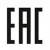 Баночка с цифрами. Этот символ означает, каким будет срок, в течение которого потребитель сможет пользоваться косметическим средством после того, как вскрыл упаковку.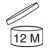 Совсем недавно в странах Евросоюза введен новый знак изображения минимального срока годности – это песочные часы с датой, до окончания которой косметика сохраняет все свои свойства и не является опасной для потребителя.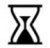 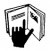 Графическое изображение руки на открытой книге сообщает покупателю о том, что на продукцию имеется некая дополнительная информация, и с ней необходимо ознакомиться перед применением.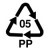 Треугольник из трех стрелок - это знак, который  ставится на тех изделиях, выполненных из пластика, которые могут перерабатываться промышленным путем. Цифра в середине треугольника и буквы под ним определяют тип пластика, из которого выполнено изделие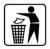 Этот знак на упаковке призывает нас содержать страну, в которой мы живем, в чистоте, не сорить.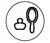 Еще на флаконах с косметической продукции можно увидеть значок, изображающий зеркало и расческу. Он означает, что тара, на которую он нанесен, предназначена именно для косметики.В данном случае он должен читаться, как: «Упаковка выполнена из нетоксичного материала».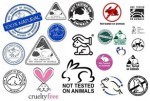 Сейчас в мире развернута  большая работа по защите животных. Одной из концепций такой деятельности является борьба с недопустимым использованием животных в отдельных разновидностях хозяйственной деятельности человека. На упаковке косметической продукции (особенно импортной) мы видим символ в виде милого зайчика. Это означает, что средство не проходило тесты на животных.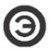 Наличие «экологических» значков на упаковке означает соответствие продукции нормативам по экологии: продукция не содержит в своем составе опасных ингредиентов, и производственный процесс не оказывает отрицательного влияния на окружающую среду и человека.Буква «Э», заключенная в круг - экологический знак, который используется на территории России.Правила хранения и реализации парфюмерно-косметической продукцииСтандартные условия хранения ПКП в соответствии с ГОСТом 32117-2013.1. температура хранения для жидкой продукции - не ниже плюс 5°С и не выше плюс 25°С;2. для туалетного твердого мыла - не ниже минус 5°С;3. для остальной парфюмерно-косметической продукции - не ниже 0°С и не выше плюс 25°С;4. отсутствие непосредственного воздействия солнечного света.Также правила хранения для того или иного парфюмерно-косметического товара может отличаться в зависимости от производителя.Реализация производится по просьбе потребителя. Не допускается реализация парфюмерно-косметической продукции в палатках, киосках, автофургонах, продуктовых и хозяйственных магазинах, рынках, подуличных переходах.